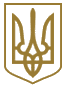 МІНІСТЕРСТВО ОСВІТИ І НАУКИ УКРАЇНИНАКАЗЗареєстровано в Міністерстві юстиції України
06 грудня 2017 р. за N 1474/31342Про затвердження Змін до Порядку проведення зовнішнього незалежного оцінювання результатів навчання, здобутих на основі повної загальної середньої освітиВідповідно до пункту 6 частини першої статті 1 розділу I, абзацу сьомого підпункту 2 пункту 6 розділу XII "Прикінцеві та перехідні положення" Закону України "Про освіту", статті 45 Закону України "Про вищу освіту", Порядку проведення зовнішнього незалежного оцінювання та моніторингу якості освіти, затвердженого постановою Кабінету Міністрів України від 25 серпня 2004 року N 1095 (в редакції постанови Кабінету Міністрів України від 08 липня 2015 року N 533),НАКАЗУЮ:1. Затвердити Зміни до Порядку проведення зовнішнього незалежного оцінювання результатів навчання, здобутих на основі повної загальної середньої освіти, затвердженого наказом Міністерства освіти і науки України від 10 січня 2017 року N 25, зареєстрованого в Міністерстві юстиції України 27 січня 2017 року за N 118/29986, що додаються.2. Департаменту загальної середньої та дошкільної освіти (Кононенко Ю. Г.) подати цей наказ на державну реєстрацію до Міністерства юстиції України.3. Контроль за виконанням цього наказу покласти на заступника Міністра Хобзея П. К.4. Цей наказ набирає чинності з дня його офіційного опублікування.ЗАТВЕРДЖЕНО
Наказ Міністерства освіти і науки України
15 листопада 2017 року N 1487Зареєстровано
в Міністерстві юстиції України
06 грудня 2017 р. за N 1474/31342ЗМІНИ
до Порядку проведення зовнішнього незалежного оцінювання результатів навчання, здобутих на основі повної загальної середньої освіти1. У розділі II:1) підпункт 4 пункту 3 після слова "завдання" доповнити словами "для виконання";2) у підпунктах 1, 4 пункту 4 слова "навчальними закладами" замінити словами "закладами освіти";3) у пункті 5:у підпункті 1 слова "навчальними закладами" замінити словами "закладами освіти";у підпункті 5 слова "загальноосвітніх навчальних закладів" замінити словами "закладів загальної середньої освіти".2. У розділі IV:1) у пункті 2:у підпункті 2:в абзаці другому слова "осіб, яким станом на 01 вересня року, що передує року їх участі в зовнішньому оцінюванні, не виповнилося 16 років, та" виключити;в абзаці п'ятому:слова "з навчального закладу" замінити словами "із закладу освіти";слова "загальноосвітніх, професійно-технічних, вищих навчальних закладів" замінити словами "закладів загальної середньої, професійної (професійно-технічної), вищої освіти";підпункт 3 викласти в такій редакції:"3) копію документа про повну загальну середню освіту (для осіб, які здобули повну загальну середню освіту (далі - випускники минулих років)) або довідку (додаток 3) з місця навчання, яка підтверджує, що особа здобуде повну загальну середню освіту в поточному навчальному році (для учнів (слухачів, студентів) закладів освіти, які здобудуть повну загальну середню освіту в поточному навчальному році та не проходять державну підсумкову атестацію у формі зовнішнього оцінювання у випадках, передбачених законодавством, а також для випускників поточного навчального року закордонних закладів освіти).";2) у пункті 5:підпункт 7 викласти в такій редакції:"7) відомості про заклад освіти (для випускників закладів загальної середньої освіти поточного навчального року, учнів (слухачів, студентів) закладів професійної (професійно-технічної), вищої освіти, які здобудуть повну загальну середню освіту в поточному навчальному році (далі - випускники системи середньої освіти поточного навчального року)) та клас, у якому навчається (для випускників закладів загальної середньої освіти поточного навчального року), або про здобуття повної загальної середньої освіти;"підпункт 8 після слова "оцінювання" доповнити словами ", із зазначенням (за наявності) рівня складності завдань сертифікаційної роботи";у підпункті 9 слова "загальноосвітніх навчальних закладів" замінити словами "системи середньої освіти";підпункт 10 викласти в такій редакції:"10) інформацію про населений пункт, де перебуватиме особа в дні проведення зовнішнього оцінювання (для учнів (слухачів, студентів) закладів професійної (професійно-технічної), вищої освіти, які здобудуть повну загальну середню освіту в поточному навчальному році (крім зовнішнього оцінювання з навчальних предметів, з яких особі будуть зараховані результати зовнішнього оцінювання як оцінки за державну підсумкову атестацію), випускників минулих років, випускників поточного навчального року закордонних закладів освіти);";3) у пункті 7 слова "загальноосвітнього навчального закладу, у якому навчається" замінити словами "закладу освіти, в якому здобуде у поточному навчальному році повну загальну середню освіту (далі - заклад освіти)";4) пункт 8 викласти в такій редакції:"8. Випускники системи середньої освіти поточного навчального року після формування комплекту реєстраційних документів подають його до закладу, у якому навчаються.Випускники системи середньої освіти поточного навчального року, які не проходять державну підсумкову атестацію у формі зовнішнього оцінювання у випадках, передбачених законодавством, надсилають комплект реєстраційних документів у спосіб, зазначений у пункті 10 цього розділу.Випускники закладів загальної середньої освіти з числа осіб з неконтрольованих територій, які навчаються екстерном, можуть надати скан-копії реєстраційних документів та фотокартки на електронну адресу закладу, у якому навчаються (у такому випадку наклеювати фотокартки на реєстраційну картку не потрібно).";5) у пункті 9:абзац перший викласти в такій редакції:"9. Заклад освіти:";підпункт 2 викласти в такій редакції:"2) надсилає поштою або передає нарочним в установлені строки до відповідного регіонального центру засвідчений підписом керівника та печаткою (за наявності) закладу освіти список випускників і комплекти реєстраційних документів. Дата подання визначається за відбитком штемпеля відправлення на поштовому конверті (у випадку передання нарочним - за днем отримання, зафіксованим у регіональному центрі).";6) у пункті 11 слова ", учні (слухачі, студенти) професійно-технічних, вищих навчальних закладів" виключити;7) пункт 15 викласти в такій редакції:"15. Індивідуальні конверти надсилаються рекомендованим поштовим відправленням:1) випускникам минулих років, випускникам системи середньої освіти поточного навчального року, які не проходять державну підсумкову атестацію у формі зовнішнього оцінювання у випадках, передбачених законодавством, - за адресою, зазначеною в реєстраційній картці;2) випускникам системи середньої освіти поточного навчального року - за адресою закладу освіти, де вони навчаються. Вручення індивідуальних конвертів забезпечують заклади освіти.";8) в абзаці п'ятому пункту 20 слова "які подавали документи за допомогою електронної пошти" замінити словами "яким інформація про результати реєстрації була надіслана на електронну адресу";9) у підпункті 4 пункту 21 слово "(перереєстрації)" замінити словами "(особі, яка в період реєстрації не подавала реєстраційні документи) або перереєстрації";10) пункт 24 викласти в такій редакції:"24. Особа, якій відмовлено в реєстрації або перереєстрації, має:1) сформувати нову реєстраційну картку;2) усунути причини, що стали підставою для прийняття рішення про відмову в реєстрації або перереєстрації;3) надіслати до завершення строку, відведеного для перереєстрації (дата визначається за відбитком штемпеля відправлення на поштовому конверті), до регіонального центру комплект реєстраційних документів в один із способів, зазначених у пунктах 8, 10, 11 цього розділу, що передбачені для відповідної категорії осіб, які реєструються.".3. У розділі V:1) у пункті 3 слова "російської та" виключити;2) в абзаці першому пункту 7:слова "загальноосвітніх, професійно-технічних або вищих навчальних закладів" замінити словами "закладів загальної середньої, професійної (професійно-технічної), вищої освіти";слова "навчальних закладів для проведення зовнішнього незалежного оцінювання" замінити словами "закладів освіти для проведення зовнішнього незалежного оцінювання результатів навчання, здобутих на основі повної загальної середньої освіти".4. У розділі VI:1) у пункті 5:у підпункті 1 слова "пенітенціарної системи" замінити словами "виконання покарань, слідчих ізоляторах";доповнити пункт новим підпунктом 3 такого змісту:"3) мають складати державну підсумкову атестацію у формі зовнішнього оцінювання, але через поважні причини не змогли зареєструватися в основний період реєстрації (для участі в додатковій сесії з навчальних предметів, з яких їм будуть зараховані результати зовнішнього оцінювання як оцінки за державну підсумкову атестацію).";2) у пункті 6:абзац перший після слова "предмета" доповнити словами "(з урахуванням дня проведення)";у підпункті 3 слова ", що підтверджено відповідними рішеннями регламентних комісій" виключити.5. У розділі VII:1) у підпункті 2 пункту 2 слова "загальноосвітніх навчальних закладів" замінити словами "системи середньої освіти";2) у пункті 7 слова "(українська мова і література, математика, іноземні мови, російська мова)" виключити;3) пункт 10 після слова "також" доповнити словами "за потреби";4) пункт 12 викласти в такій редакції:"12. Результати основної сесії зовнішнього оцінювання з певного навчального предмета анулюються в разі задоволення апеляційною комісією клопотань регламентних комісій про анулювання результатів зовнішнього оцінювання через:1) допущення стосовно особи порушення процедури проведення зовнішнього оцінювання;2) дострокове припинення учасником зовнішнього оцінювання виконання сертифікаційної роботи за станом здоров'я або у зв'язку з виникненням інших обставин у пункті проведення зовнішнього оцінювання.";5) абзац перший пункту 15 після слова "робіт" доповнити словами "(установлення тестового бала всім учасникам зовнішнього оцінювання)";6) у пункті 20:в абзаці першому слова ", що формується за підсумками проведення зовнішнього оцінювання з кожного навчального предмета (сесії) (додаток 7)" замінити словами "(додаток 7), що формується в електронному вигляді за підсумками проведення зовнішнього оцінювання з кожного навчального предмета (сесії) та затверджується директором Українського центру шляхом накладання електронного цифрового підпису з дотриманням вимог Закону України "Про електронний цифровий підпис".";в абзаці другому слова "загальноосвітнім навчальним закладам" замінити словами "закладам освіти";7) пункт 21 викласти в такій редакції:"21. Офіційне оголошення результатів зовнішнього оцінювання здійснюється шляхом їх розміщення на інформаційних сторінках учасників зовнішнього оцінювання:1) з української мови і літератури, математики, історії України, англійської, іспанської, німецької, французької мов - не пізніше ніж через 25 календарних днів після проведення зовнішнього оцінювання із зазначених предметів;2) з інших навчальних предметів - не пізніше ніж через 14 календарних днів.Офіційне оголошення результатів додаткової сесії зовнішнього оцінювання здійснюється не пізніше ніж через 10 календарних днів з дня проведення останнього зовнішнього оцінювання.Результати зовнішнього оцінювання у вигляді рейтингових оцінок за шкалою 100 - 200 балів зазначаються в інформаційній картці, що є додатком до Сертифіката.Інформаційні картки розміщуються на інформаційних сторінках учасників зовнішнього оцінювання не пізніше наступного робочого дня після офіційного оголошення результатів останнього тестування основної сесії зовнішнього оцінювання.";8) у пункті 23:підпункт 1 після слова "відповідей -" доповнити словами "не пізніше";підпункт 2 після слова "відповіддю -" доповнити словами "не пізніше";9) в абзаці другому пункту 24 слова "загальноосвітніх, вищих навчальних закладів" замінити словами "закладів загальної середньої, вищої освіти".6. У розділі VIII:1) у другому реченні пункту 2 слово "реєстрації" замінити словом "перереєстрації";2) пункт 6 викласти в такій редакції:"6. Розгляд заяви щодо порушення процедури здійснюється регламентною комісією протягом трьох робочих днів з урахуванням дня її надходження.За результатами розгляду заяви щодо порушення процедури регламентна комісія приймає одне з таких рішень:1) відмовити в задоволенні заяви у зв'язку з непідтвердженням факту порушення процедури проведення зовнішнього оцінювання;2) відмовити в задоволенні заяви у зв'язку з тим, що виявлене порушення процедури проведення зовнішнього оцінювання не впливає на об'єктивність результату зовнішнього оцінювання;3) вважати виявлене порушення процедури проведення зовнішнього оцінювання таким, що впливає на об'єктивність результату зовнішнього оцінювання. У разі прийняття такого рішення регламентна комісія також приймає рішення:подати клопотання до апеляційної комісії про анулювання результатів зовнішнього оцінювання через допущення стосовно особи порушення процедури проведення зовнішнього оцінювання;допустити особу до проходження зовнішнього оцінювання з певного навчального предмета під час додаткової сесії за умови задоволення апеляційною комісією клопотання про анулювання результатів зовнішнього оцінювання.Рішення про відмову за результатами розгляду заяви щодо порушення процедури (у вигляді витягу з протоколу засідання регламентної комісії) надсилається заявнику наступного робочого дня після його прийняття.Клопотання про анулювання результатів зовнішнього оцінювання через допущення стосовно особи порушення процедури проведення зовнішнього оцінювання надсилається до апеляційної комісії наступного робочого дня після прийняття відповідного рішення.Регіональний центр інформує учасника про прийняте апеляційною комісією рішення не пізніше наступного робочого дня після його отримання.";3) у пункті 16:в абзаці першому слово "розміщується" замінити словами "а також списки осіб, заяви яких розглядатимуться на засіданні, розміщуються";абзац другий після слова "їх" доповнити словом "законні";4) пункт 21 викласти в такій редакції:"21. Якщо під час розгляду заяв щодо результатів апеляційною комісією підтверджено факт неправильного встановлення результату зовнішнього оцінювання внаслідок технологічних помилок, допущених під час проведення зовнішнього оцінювання та/або в процесі визначення результатів зовнішнього оцінювання, також може бути ухвалено рішення щодо зміни або анулювання результату зовнішнього оцінювання іншого учасника зовнішнього оцінювання (зокрема, у випадку неподання таким учасником відповідної заяви), про що його повідомляють на інформаційній сторінці учасника зовнішнього оцінювання шляхом розміщення витягу з протоколу в електронному вигляді, засвідченого електронним цифровим підписом голови апеляційної комісії з дотриманням вимог Закону України "Про електронний цифровий підпис".";5) у пункті 22:підпункт 2 виключити.У зв'язку з цим підпункти 3, 4 вважати відповідно підпунктами 2, 3;у підпункті 2 слова "загальноосвітнім навчальним закладам" замінити словами "закладам освіти";6) пункт 23 викласти в такій редакції:"23. Після прийняття апеляційною комісією рішення за результатами розгляду поданих заяв, але не пізніше ніж через три робочі дні рішення апеляційної комісії розміщуються на інформаційних сторінках учасників зовнішнього оцінювання у вигляді витягу з протоколу в електронному вигляді, засвідченого електронним цифровим підписом голови апеляційної комісії з дотриманням вимог Закону України "Про електронний цифровий підпис".".7. У тексті Порядку слова "вищий навчальний заклад" у всіх відмінках і числах замінити словами "заклад вищої освіти" у відповідних відмінках і числах.8. У додатках до Порядку:1) у додатку 1:абзац другий доповнити новим реченням такого змісту: "Під штрих-кодом - місце для службової інформації.";абзаци дванадцятий, тринадцятий викласти в такій редакції:"2) відомості (найменування та місцезнаходження) про заклад освіти (для випускників системи середньої освіти поточного навчального року) і клас, у якому навчається (для випускників закладів загальної середньої освіти поточного навчального року), або відомості про здобуття повної загальної середньої освіти (для випускників минулих років);3) інформація про проходження зовнішнього незалежного оцінювання (перелік навчальних предметів, з яких особа бажає пройти зовнішнє незалежне оцінювання із зазначенням (за наявності) рівня складності завдань сертифікаційної роботи; мова національної меншини, якою особа бажає отримати завдання сертифікаційної роботи зовнішнього незалежного оцінювання; інформація про населений пункт, де перебуватиме особа у дні проведення зовнішнього незалежного оцінювання (для учнів (слухачів, студентів) закладів професійної (професійно-технічної), вищої освіти, які здобудуть повну загальну середню освіту в поточному навчальному році (крім зовнішнього незалежного оцінювання з навчальних предметів, з яких особі будуть зараховані результати зовнішнього незалежного оцінювання як оцінки за державну підсумкову атестацію), випускників минулих років, випускників поточного навчального року закордонних закладів освіти); назви навчальних предметів, з яких особі будуть зараховані результати зовнішнього незалежного оцінювання як оцінки за державну підсумкову атестацію);";після абзацу чотирнадцятого доповнити новим абзацом п'ятнадцятим такого змісту:"У лівій нижній частині реєстраційної картки - дата та час формування реєстраційної картки за допомогою спеціального сервісу, розміщеного на веб-сайті Українського центру оцінювання якості освіти.".У зв'язку з цим абзац п'ятнадцятий вважати абзацом шістнадцятим;після абзацу шістнадцятого доповнити новим абзацом такого змісту:"Штрих-коди в реєстраційній картці за бажанням особи можуть не розміщуватися через її релігійні переконання.";2) у додатку 3:рядок "Тип навчального закладу системи загальної середньої освіти (вказати потрібне):" викласти в такій редакції:"Тип закладу освіти (вказати потрібне):";позицію "професійно-технічний навчальний заклад" замінити позицією "заклад професійної (професійно-технічної) освіти";позицію "вищий навчальний заклад" замінити позицією "заклад вищої освіти";3) у додатку 4:після рядка "(найменування навчального закладу)" доповнити додаток чотирма рядками такого змісту:"Тип закладу освіти системи загальної середньої освіти (вказати потрібне):  заклад професійної (професійно-технічної) освіти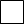   заклад вищої освіти  заклад загальної середньої освіти";у таблиці позицію шосту після слова "атестацію" доповнити словами "(із зазначенням (за наявності) рівня складності завдань сертифікаційної роботи)";4) додаток 5 викласти в такій редакції:"Додаток 5
до Порядку проведення зовнішнього незалежного оцінювання результатів навчання, здобутих на основі повної загальної середньої освіти
(підпункт 2 пункту 14 розділу IV)Реєстраційне повідомлення учасника зовнішнього незалежного оцінювання5) додаток 7 викласти в такій редакції:ВІДОМІСТЬ РЕЗУЛЬТАТІВзовнішнього незалежного оцінювання з
__________________________________________________,
(назва навчального предмета)
що відбулося "___" ____________ 20__ року6) у додатку 8:таблицю викласти в такій редакції:"7) додаток 9 викласти в такій редакції:ВІДОМІСТЬ ЗМІН РЕЗУЛЬТАТІВзовнішнього незалежного оцінювання за підсумками розгляду апеляційних
заяв учасників зовнішнього незалежного оцінювання на засіданні апеляційної
комісії при Українському центрі оцінювання якості освіти8) у таблиці додатка 10 позицію четверту після слова "атестації" доповнити словами "; рівень складності завдань (за наявності)";9) у тексті додатків слова "навчальний заклад" у всіх відмінках замінити словами "заклад освіти" у відповідних відмінках.15.11.2017м. КиївN 1487МіністрЛ. ГриневичПОГОДЖЕНО:Голова ВОІ СОІУВ. В. НазаренкоВас зареєстровано для участі у зовнішньому незалежному оцінюванні _____ року.До бази даних Українського центру оцінювання якості освіти внесено такі відомості:прізвище, ім'я, по батькові _______________________________________________________________
число, місяць, рік народження ____________________________________________________________документ, на підставі якого здійснено реєстрацію:назва ________________________________________, серія ___________, номер _________________
номер контактного телефону _____________________________________________________________
адреса електронної пошти _______________________________________________________________
адреса, за якою може надсилатися офіційна кореспонденція ___________________________________
______________________________________________________________________________________
найменування закладу освіти (вказується для випускників системи середньої освіти поточного навчального року) ______________________________________________________________________
______________________________________________________________________________________
клас (вказується для випускників закладів загальної середньої освіти поточного року) _____________
населений пункт, де Ви перебуватимете у дні проведення зовнішнього незалежного оцінювання (вказується для учнів (слухачів, студентів) закладів професійної (професійно-технічної), вищої освіти, які здобудуть повну загальну середню освіту в поточному навчальному році (крім зовнішнього оцінювання з навчальних предметів, з яких особі будуть зараховані результати зовнішнього оцінювання як оцінки за державну підсумкову атестацію), випускників минулих років, випускників поточного навчального року закордонних закладів освіти) _________________________
номер і дата медичного висновку про необхідність створення особливих (спеціальних) умов для проходження зовнішнього незалежного оцінювання (вказується для осіб з особливими освітніми потребами) ___________________________________________________________________________Ця інформація буде використана в процесі підготовки та проведення зовнішнього незалежного оцінювання.У таблиці вказано навчальні предмети, які Ви обрали для проходження зовнішнього незалежного оцінювання (рівень складності завдань сертифікаційної роботи (за наявності)), мову, якою буде надано завдання сертифікаційної роботи, а також зазначено назви навчальних предметів, результати зовнішнього незалежного оцінювання із яких будуть зараховані як оцінки за державну підсумкову атестацію.Вас зареєстровано для участі у зовнішньому незалежному оцінюванні _____ року.До бази даних Українського центру оцінювання якості освіти внесено такі відомості:прізвище, ім'я, по батькові _______________________________________________________________
число, місяць, рік народження ____________________________________________________________документ, на підставі якого здійснено реєстрацію:назва ________________________________________, серія ___________, номер _________________
номер контактного телефону _____________________________________________________________
адреса електронної пошти _______________________________________________________________
адреса, за якою може надсилатися офіційна кореспонденція ___________________________________
______________________________________________________________________________________
найменування закладу освіти (вказується для випускників системи середньої освіти поточного навчального року) ______________________________________________________________________
______________________________________________________________________________________
клас (вказується для випускників закладів загальної середньої освіти поточного року) _____________
населений пункт, де Ви перебуватимете у дні проведення зовнішнього незалежного оцінювання (вказується для учнів (слухачів, студентів) закладів професійної (професійно-технічної), вищої освіти, які здобудуть повну загальну середню освіту в поточному навчальному році (крім зовнішнього оцінювання з навчальних предметів, з яких особі будуть зараховані результати зовнішнього оцінювання як оцінки за державну підсумкову атестацію), випускників минулих років, випускників поточного навчального року закордонних закладів освіти) _________________________
номер і дата медичного висновку про необхідність створення особливих (спеціальних) умов для проходження зовнішнього незалежного оцінювання (вказується для осіб з особливими освітніми потребами) ___________________________________________________________________________Ця інформація буде використана в процесі підготовки та проведення зовнішнього незалежного оцінювання.У таблиці вказано навчальні предмети, які Ви обрали для проходження зовнішнього незалежного оцінювання (рівень складності завдань сертифікаційної роботи (за наявності)), мову, якою буде надано завдання сертифікаційної роботи, а також зазначено назви навчальних предметів, результати зовнішнього незалежного оцінювання із яких будуть зараховані як оцінки за державну підсумкову атестацію.Вас зареєстровано для участі у зовнішньому незалежному оцінюванні _____ року.До бази даних Українського центру оцінювання якості освіти внесено такі відомості:прізвище, ім'я, по батькові _______________________________________________________________
число, місяць, рік народження ____________________________________________________________документ, на підставі якого здійснено реєстрацію:назва ________________________________________, серія ___________, номер _________________
номер контактного телефону _____________________________________________________________
адреса електронної пошти _______________________________________________________________
адреса, за якою може надсилатися офіційна кореспонденція ___________________________________
______________________________________________________________________________________
найменування закладу освіти (вказується для випускників системи середньої освіти поточного навчального року) ______________________________________________________________________
______________________________________________________________________________________
клас (вказується для випускників закладів загальної середньої освіти поточного року) _____________
населений пункт, де Ви перебуватимете у дні проведення зовнішнього незалежного оцінювання (вказується для учнів (слухачів, студентів) закладів професійної (професійно-технічної), вищої освіти, які здобудуть повну загальну середню освіту в поточному навчальному році (крім зовнішнього оцінювання з навчальних предметів, з яких особі будуть зараховані результати зовнішнього оцінювання як оцінки за державну підсумкову атестацію), випускників минулих років, випускників поточного навчального року закордонних закладів освіти) _________________________
номер і дата медичного висновку про необхідність створення особливих (спеціальних) умов для проходження зовнішнього незалежного оцінювання (вказується для осіб з особливими освітніми потребами) ___________________________________________________________________________Ця інформація буде використана в процесі підготовки та проведення зовнішнього незалежного оцінювання.У таблиці вказано навчальні предмети, які Ви обрали для проходження зовнішнього незалежного оцінювання (рівень складності завдань сертифікаційної роботи (за наявності)), мову, якою буде надано завдання сертифікаційної роботи, а також зазначено назви навчальних предметів, результати зовнішнього незалежного оцінювання із яких будуть зараховані як оцінки за державну підсумкову атестацію.Вас зареєстровано для участі у зовнішньому незалежному оцінюванні _____ року.До бази даних Українського центру оцінювання якості освіти внесено такі відомості:прізвище, ім'я, по батькові _______________________________________________________________
число, місяць, рік народження ____________________________________________________________документ, на підставі якого здійснено реєстрацію:назва ________________________________________, серія ___________, номер _________________
номер контактного телефону _____________________________________________________________
адреса електронної пошти _______________________________________________________________
адреса, за якою може надсилатися офіційна кореспонденція ___________________________________
______________________________________________________________________________________
найменування закладу освіти (вказується для випускників системи середньої освіти поточного навчального року) ______________________________________________________________________
______________________________________________________________________________________
клас (вказується для випускників закладів загальної середньої освіти поточного року) _____________
населений пункт, де Ви перебуватимете у дні проведення зовнішнього незалежного оцінювання (вказується для учнів (слухачів, студентів) закладів професійної (професійно-технічної), вищої освіти, які здобудуть повну загальну середню освіту в поточному навчальному році (крім зовнішнього оцінювання з навчальних предметів, з яких особі будуть зараховані результати зовнішнього оцінювання як оцінки за державну підсумкову атестацію), випускників минулих років, випускників поточного навчального року закордонних закладів освіти) _________________________
номер і дата медичного висновку про необхідність створення особливих (спеціальних) умов для проходження зовнішнього незалежного оцінювання (вказується для осіб з особливими освітніми потребами) ___________________________________________________________________________Ця інформація буде використана в процесі підготовки та проведення зовнішнього незалежного оцінювання.У таблиці вказано навчальні предмети, які Ви обрали для проходження зовнішнього незалежного оцінювання (рівень складності завдань сертифікаційної роботи (за наявності)), мову, якою буде надано завдання сертифікаційної роботи, а також зазначено назви навчальних предметів, результати зовнішнього незалежного оцінювання із яких будуть зараховані як оцінки за державну підсумкову атестацію.Назва навчального предметаНазва навчального предметаМова, якою буде надано завдання сертифікаційної роботиДержавна підсумкова атестація у формі зовнішнього незалежного оцінювання (рівень складності завдань сертифікаційної роботи (за наявності))*____________
* Навпроти навчальних предметів, результати зовнішнього незалежного оцінювання з яких будуть зараховані як оцінки за державну підсумкову атестацію, зазначається "ДПА" та рівень складності завдань сертифікаційної роботи (за наявності).";"Форма
(перша сторінка)Додаток 7
до Порядку проведення зовнішнього незалежного оцінювання результатів навчання, здобутих на основі повної загальної середньої освіти
(пункт 20 розділу VII)Дата генерування: ____________ 20__ року; кількість унесених записів: __________Інформація про зміст граф відомості результатів зовнішнього незалежного оцінюванняДата генерування: ____________ 20__ року; кількість унесених записів: __________Інформація про зміст граф відомості результатів зовнішнього незалежного оцінюванняДата генерування: ____________ 20__ року; кількість унесених записів: __________Інформація про зміст граф відомості результатів зовнішнього незалежного оцінюванняКод графиКод графиЗміст графи11Номер облікового запису результату зовнішнього незалежного оцінювання22Прізвище, ім'я, по батькові учасника зовнішнього незалежного оцінювання33Тип, серія та номер документа, зазначеного в сертифікаті зовнішнього незалежного оцінювання44Номер сертифіката зовнішнього незалежного оцінювання55Рівень складності завдань66Результат зовнішнього незалежного оцінювання6а6аНабрано тестових балів із максимально можливої кількості6б6бРезультат за шкалою 100 - 200 балів77Результат державної підсумкової атестації, проведеної у формі зовнішнього незалежного оцінювання7а7аНабрано тестових балів із максимально можливої кількості за завдання державної підсумкової атестації7б7бОцінка за шкалою 1 - 12 балів88Інформація щодо зміни результатівПримітка. Графа 5 зазначається в таблиці за наявності різних рівнів складності завдань сертифікаційної роботи з певного навчального предмета.(інші сторінки)Примітка. Графа 5 зазначається в таблиці за наявності різних рівнів складності завдань сертифікаційної роботи з певного навчального предмета.(інші сторінки)Примітка. Графа 5 зазначається в таблиці за наявності різних рівнів складності завдань сертифікаційної роботи з певного навчального предмета.(інші сторінки)Примітка. Графа 5 зазначається в таблиці за наявності різних рівнів складності завдань сертифікаційної роботи з певного навчального предмета.(інші сторінки)Примітка. Графа 5 зазначається в таблиці за наявності різних рівнів складності завдань сертифікаційної роботи з певного навчального предмета.(інші сторінки)Примітка. Графа 5 зазначається в таблиці за наявності різних рівнів складності завдань сертифікаційної роботи з певного навчального предмета.(інші сторінки)Примітка. Графа 5 зазначається в таблиці за наявності різних рівнів складності завдань сертифікаційної роботи з певного навчального предмета.(інші сторінки)Примітка. Графа 5 зазначається в таблиці за наявності різних рівнів складності завдань сертифікаційної роботи з певного навчального предмета.(інші сторінки)Примітка. Графа 5 зазначається в таблиці за наявності різних рівнів складності завдань сертифікаційної роботи з певного навчального предмета.(інші сторінки)Примітка. Графа 5 зазначається в таблиці за наявності різних рівнів складності завдань сертифікаційної роботи з певного навчального предмета.(інші сторінки)Примітка. Графа 5 зазначається в таблиці за наявності різних рівнів складності завдань сертифікаційної роботи з певного навчального предмета.(інші сторінки)1123456677851123456а16б27а37б485Примітка. Графа 5 зазначається в таблиці за наявності різних рівнів складності завдань сертифікаційної роботи з певного навчального предмета.____________
1 Якщо особа не взяла участь у зовнішньому незалежному оцінюванні або результат було анульовано, проставляється умовне позначення "* * *".2 Якщо особа не взяла участь у зовнішньому незалежному оцінюванні, робиться запис "не з'явився(лася)"; якщо результат особи було анульовано, робиться запис "анульовано".3 Якщо особа не взяла участь у зовнішньому незалежному оцінюванні, проставляється умовне позначення "* * *"; якщо результат особи було анульовано, виставляється тестовий бал із значенням "0"; якщо особа не складала державну підсумкову атестацію у формі зовнішнього незалежного оцінювання, проставляється умовне позначення
"* * *".4 Якщо особа не взяла участь у зовнішньому незалежному оцінюванні, робиться запис "не з'явився(лася)"; якщо результат особи було анульовано, виставляється оцінка за державну підсумкову атестацію, яка відповідає тестовому балу із значенням "0"; якщо особа не складала державну підсумкову атестацію у формі зовнішнього незалежного оцінювання, проставляється умовне позначення "* * *".5 Заповнюється в разі ухвалення апеляційною комісією при Українському центрі оцінювання якості освіти рішення про зміну результатів (зазначається номер облікового запису у відомості змін результатів зовнішнього незалежного оцінювання).";N з/пN з/пПрізвище, ім'я, по батькові учасника зовнішнього незалежного оцінюванняТип, серія та номер документа, зазначеного у сертифікаті зовнішнього незалежного оцінюванняНомер облікового запису у відомості результатів зовнішнього незалежного оцінюванняНабрано тестових балів із максимально можливої кількості за завдання державної підсумкової атестаціїОцінка за державну підсумкову атестаціюРівень складності завдань*____________
* Графа зазначається в таблиці за наявності різних рівнів складності завдань сертифікаційної роботи з певного навчального предмета.";____________
* Графа зазначається в таблиці за наявності різних рівнів складності завдань сертифікаційної роботи з певного навчального предмета.";____________
* Графа зазначається в таблиці за наявності різних рівнів складності завдань сертифікаційної роботи з певного навчального предмета.";____________
* Графа зазначається в таблиці за наявності різних рівнів складності завдань сертифікаційної роботи з певного навчального предмета.";____________
* Графа зазначається в таблиці за наявності різних рівнів складності завдань сертифікаційної роботи з певного навчального предмета.";____________
* Графа зазначається в таблиці за наявності різних рівнів складності завдань сертифікаційної роботи з певного навчального предмета.";____________
* Графа зазначається в таблиці за наявності різних рівнів складності завдань сертифікаційної роботи з певного навчального предмета.";____________
* Графа зазначається в таблиці за наявності різних рівнів складності завдань сертифікаційної роботи з певного навчального предмета.";"Форма
(перша сторінка)Додаток 9
до Порядку проведення зовнішнього незалежного оцінювання результатів навчання, здобутих на основі повної загальної середньої освіти
(підпункт 1 пункту 22 розділу VIII)Підстава: протокол засідання апеляційної комісії при Українському центрі оцінювання якості освіти від ___ ____________ 20__ р. N ________Кількість унесених записів: __________Інформація про зміст граф відомості змін результатів зовнішнього незалежного оцінюванняПідстава: протокол засідання апеляційної комісії при Українському центрі оцінювання якості освіти від ___ ____________ 20__ р. N ________Кількість унесених записів: __________Інформація про зміст граф відомості змін результатів зовнішнього незалежного оцінюванняПідстава: протокол засідання апеляційної комісії при Українському центрі оцінювання якості освіти від ___ ____________ 20__ р. N ________Кількість унесених записів: __________Інформація про зміст граф відомості змін результатів зовнішнього незалежного оцінюванняКод графиКод графиЗміст графи11Номер облікового запису зміненого результату зовнішнього незалежного оцінювання22Прізвище, ім'я, по батькові учасника зовнішнього незалежного оцінювання33Тип, серія та номер документа, зазначеного в сертифікаті зовнішнього незалежного оцінювання44Номер сертифіката зовнішнього незалежного оцінювання55Назва навчального предмета66Рівень складності завдань77Дата проведення зовнішнього незалежного оцінювання88Результат зовнішнього незалежного оцінювання8а8аНабрано тестових балів із максимально можливої кількості8б8бРезультат за шкалою 100 - 200 балів99Результат державної підсумкової атестації, проведеної у формі зовнішнього незалежного оцінювання9а9аНабрано тестових балів із максимально можливої кількості за завдання державної підсумкової атестації9б9бОцінка за шкалою 1 - 12 балів1010Номер облікового запису результату зовнішнього незалежного оцінювання у відомості результатів зовнішнього незалежного оцінювання, який зміненоПримітка. Графа 6 зазначається в таблиці за наявності різних рівнів складності завдань сертифікаційної роботи з певного навчального предмета.(інші сторінки)Примітка. Графа 6 зазначається в таблиці за наявності різних рівнів складності завдань сертифікаційної роботи з певного навчального предмета.(інші сторінки)Примітка. Графа 6 зазначається в таблиці за наявності різних рівнів складності завдань сертифікаційної роботи з певного навчального предмета.(інші сторінки)Примітка. Графа 6 зазначається в таблиці за наявності різних рівнів складності завдань сертифікаційної роботи з певного навчального предмета.(інші сторінки)Примітка. Графа 6 зазначається в таблиці за наявності різних рівнів складності завдань сертифікаційної роботи з певного навчального предмета.(інші сторінки)Примітка. Графа 6 зазначається в таблиці за наявності різних рівнів складності завдань сертифікаційної роботи з певного навчального предмета.(інші сторінки)Примітка. Графа 6 зазначається в таблиці за наявності різних рівнів складності завдань сертифікаційної роботи з певного навчального предмета.(інші сторінки)Примітка. Графа 6 зазначається в таблиці за наявності різних рівнів складності завдань сертифікаційної роботи з певного навчального предмета.(інші сторінки)Примітка. Графа 6 зазначається в таблиці за наявності різних рівнів складності завдань сертифікаційної роботи з певного навчального предмета.(інші сторінки)Примітка. Графа 6 зазначається в таблиці за наявності різних рівнів складності завдань сертифікаційної роботи з певного навчального предмета.(інші сторінки)Примітка. Графа 6 зазначається в таблиці за наявності різних рівнів складності завдань сертифікаційної роботи з певного навчального предмета.(інші сторінки)Примітка. Графа 6 зазначається в таблиці за наявності різних рівнів складності завдань сертифікаційної роботи з певного навчального предмета.(інші сторінки)Примітка. Графа 6 зазначається в таблиці за наявності різних рівнів складності завдань сертифікаційної роботи з певного навчального предмета.(інші сторінки)11234567889910112345678а18б29а39б410Примітка. Графа 6 зазначається в таблиці за наявності різних рівнів складності завдань сертифікаційної роботи з певного навчального предмета.____________
1 Якщо особа не взяла участь у зовнішньому незалежному оцінюванні або результат було анульовано, проставляється умовне позначення "* * *".2 Якщо особа не взяла участь у зовнішньому незалежному оцінюванні, робиться запис "не з'явився(лася)"; якщо результат особи було анульовано, робиться запис "анульовано".3 Якщо особа не взяла участь у зовнішньому незалежному оцінюванні, проставляється умовне позначення "* * *"; якщо результат особи було анульовано, виставляється тестовий бал із значенням "0"; якщо особа не складала державну підсумкову атестацію у формі зовнішнього незалежного оцінювання, проставляється умовне позначення
"* * *".4 Якщо особа не взяла участь у зовнішньому незалежному оцінюванні, робиться запис "не з'явився(лася)"; якщо результат особи було анульовано, виставляється оцінка за державну підсумкову атестацію, яка відповідає тестовому балу із значенням "0"; якщо особа не складала державну підсумкову атестацію у формі зовнішнього незалежного оцінювання, проставляється умовне позначення "* * *".";Директор департаменту
загальної середньої та
дошкільної освітиЮ. Кононенко